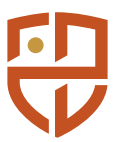 Informacja o wynikach konkursuw trybie art. 119 ustawy z dnia 20 lipca 2018 r.Prawo o szkolnictwie wyższym i nauce (Dz. U. z 2022, poz. 574, 583, 655).Komisja konkursowa Szkoły Wyższej Wymiaru Sprawiedliwości rozstrzygnęła konkurs na stanowisko adiunkta w Instytucie Społecznych Podstaw Penitencjarystyki. Na stanowisko adiunkta rekomenduje zatrudnienie Pana dr Krzysztofa Szamburskiego i dr Piotra Molendę.Uzasadnienie: Kandydaci spełniają wymogi formalne i merytoryczne określone warunkami konkursu.                                